КАБИНЕТ МИНИСТРОВ РЕСПУБЛИКИ АДЫГЕЯПОСТАНОВЛЕНИЕот 30 июня 2022 г. N 146О ПОРЯДКЕ ОПРЕДЕЛЕНИЯ ОБЪЕМАИ ПРЕДОСТАВЛЕНИЯ СУБСИДИИ ИЗ РЕСПУБЛИКАНСКОГО БЮДЖЕТАРЕСПУБЛИКИ АДЫГЕЯ НЕКОММЕРЧЕСКОЙ ОРГАНИЗАЦИИ "МАЙКОПСКОЕОТДЕЛЬСКОЕ КАЗАЧЬЕ ОБЩЕСТВО КУБАНСКОГО ВОЙСКОВОГОКАЗАЧЬЕГО ОБЩЕСТВА" В 2022 ГОДУВ соответствии со статьей 78.1 Бюджетного кодекса Российской Федерации, постановлением Правительства Российской Федерации от 18 сентября 2020 года N 1492 "Об общих требованиях к нормативным правовым актам, муниципальным правовым актам, регулирующим предоставление субсидий, в том числе грантов в форме субсидий, юридическим лицам, индивидуальным предпринимателям, а также физическим лицам - производителям товаров, работ, услуг, и о признании утратившими силу некоторых актов Правительства Российской Федерации и отдельных положений некоторых актов Правительства Российской Федерации" Кабинет Министров Республики Адыгея постановляет:Утвердить порядок определения объема и предоставления субсидии из республиканского бюджета Республики Адыгея некоммерческой организации "Майкопское отдельское казачье общество Кубанского войскового казачьего общества" в 2022 году согласно приложению.Исполняющий обязанностиПремьер-министраРеспублики АдыгеяА.КЕРАШЕВПриложениек постановлениюКабинета МинистровРеспублики Адыгеяот 30 июня 2022 г. N 146ПОРЯДОКОПРЕДЕЛЕНИЯ ОБЪЕМА И ПРЕДОСТАВЛЕНИЯ СУБСИДИИИЗ РЕСПУБЛИКАНСКОГО БЮДЖЕТА РЕСПУБЛИКИ АДЫГЕЯНЕКОММЕРЧЕСКОЙ ОРГАНИЗАЦИИ "МАЙКОПСКОЕ ОТДЕЛЬСКОЕКАЗАЧЬЕ ОБЩЕСТВО КУБАНСКОГО ВОЙСКОВОГОКАЗАЧЬЕГО ОБЩЕСТВА" В 2022 ГОДУI. Общие положения1. Настоящий Порядок устанавливает правила определения объема и предоставления субсидии из республиканского бюджета Республики Адыгея некоммерческой организации "Майкопское отдельское казачье общество Кубанского войскового казачьего общества" в 2022 году (далее соответственно - субсидия, организация).2. Целью предоставления субсидии является проведение мероприятий, направленных на сохранение стабильности, взаимопонимания, мира и дружбы между народами, проживающими на территории Республики Адыгея.3. Субсидия предоставляется Комитетом Республики Адыгея по делам национальностей, связям с соотечественниками и средствам массовой информации (далее - Комитет), до которого в соответствии с бюджетным законодательством Российской Федерации как получателя бюджетных средств доведены в установленном порядке лимиты бюджетных обязательств на предоставление субсидий на 2022 финансовый год.4. Организация определена получателем субсидии в 2022 году в соответствии с Законом Республики Адыгея от 10 декабря 2021 года N 22 "О республиканском бюджете Республики Адыгея на 2022 год и на плановый период 2023 и 2024 годов" (Собрание законодательства Республики Адыгея, 2021, N 12; 2022, N 2).5. Сведения о субсидии размещены на едином портале бюджетной системы Российской Федерации в информационно-телекоммуникационной сети "Интернет" в разделе "Расходы" при формировании проекта закона Республики Адыгея о республиканском бюджете Республики Адыгея на 2022 год и на плановый период 2023 и 2024 годов.II. Условия и порядок предоставления субсидии1. Для получения субсидии организация на первое число месяца, предшествующего месяцу, в котором планируется заключение соглашения о предоставлении субсидии, должна соответствовать следующим требованиям:1) у организации должна отсутствовать неисполненная обязанность по уплате налогов, сборов, страховых взносов, пеней, штрафов, процентов, подлежащих уплате в соответствии с законодательством Российской Федерации о налогах и сборах, превышающая 300 тысяч рублей;2) организация не должна находиться в процессе реорганизации (за исключением реорганизации в форме присоединения к организации другого юридического лица), ликвидации, в отношении нее не введена процедура банкротства, деятельность организации не приостановлена в порядке, предусмотренном законодательством Российской Федерации;3) организация не должна являться иностранным юридическим лицом, а также российским юридическим лицом, в уставном (складочном) капитале которого доля участия иностранных юридических лиц, местом регистрации которых является государство или территория, включенные в утвержденный Министерством финансов Российской Федерации перечень государств и территорий, предоставляющих льготный налоговый режим налогообложения и (или) не предусматривающих раскрытия и предоставления информации при проведении финансовых операций (офшорные зоны), в совокупности превышает 50%;4) организация не должна получать средства из республиканского бюджета Республики Адыгея на основании иных нормативных правовых актов Республики Адыгея на цель, установленную пунктом 2 раздела I настоящего Порядка;5) организация не должна находиться в реестре недобросовестных поставщиков (подрядчиков, исполнителей) в связи с отказом от исполнения заключенных государственных (муниципальных) контрактов о поставке товаров, выполнении работ, оказании услуг по причине введения политических или экономических санкций иностранными государствами, совершающими недружественные действия в отношении Российской Федерации, граждан Российской Федерации или российских юридических лиц, и (или) введением иностранными государствами, государственными объединениями и (или) союзами и (или) государственными (межгосударственными) учреждениями иностранных государств или государственных объединений и (или) союзов мер ограничительного характера.2. Для получения субсидии, в том числе для подтверждения соответствия требованиям, указанным в пункте 1 настоящего раздела, организация представляет в Комитет:1) выписку из Единого государственного реестра юридических лиц;2) справку налогового органа на первое число месяца, предшествующего месяцу, в котором планируется заключение соглашения о предоставлении субсидии, подтверждающую отсутствие у организации неисполненной обязанности по уплате налогов, сборов, страховых взносов, пеней, штрафов, процентов, подлежащих уплате в соответствии с законодательством Российской Федерации о налогах и сборах, превышающей 300 тысяч рублей;3) сведения на первое число месяца, предшествующего месяцу, в котором планируется заключение соглашения о предоставлении субсидии, о том, что организация не получает средства из республиканского бюджета Республики Адыгея на основании иных нормативных правовых актов Республики Адыгея на цель, установленную пунктом 2 раздела I настоящего Порядка;4) сведения из реестра недобросовестных поставщиков о том, что организация не находится в реестре недобросовестных поставщиков (подрядчиков, исполнителей) в связи с отказом от исполнения заключенных государственных (муниципальных) контрактов о поставке товаров, выполнении работ, оказании услуг по причине введения политических или экономических санкций иностранными государствами, совершающими недружественные действия в отношении Российской Федерации, граждан Российской Федерации или российских юридических лиц, и (или) введением иностранными государствами, государственными объединениями и (или) союзами и (или) государственными (межгосударственными) учреждениями иностранных государств или государственных объединений и (или) союзов мер ограничительного характера;5) план-график мероприятий, проводимых организацией для достижения цели, указанной в пункте 2 раздела I настоящего Порядка (далее - план-график).3. Комитет в течение 10 рабочих дней со дня получения документов, указанных в пункте 2 настоящего раздела (далее - документы):1) рассматривает документы;2) проверяет организацию на соответствие требованиям, указанным в пункте 1 настоящего раздела;3) принимает решение о предоставлении субсидии или об отказе в предоставлении субсидии, которое оформляется приказом Комитета.4. Основаниями для отказа в предоставлении субсидии являются:1) несоответствие представленных организацией документов требованиям, определенным в соответствии с пунктом 1 настоящего раздела, или непредставление (представление не в полном объеме) документов;2) установление факта недостоверности представленной организацией информации.5. Комитет в течение 3 рабочих дней со дня принятия решения об отказе в предоставлении субсидии направляет организации копию указанного решения через организации федеральной почтовой связи.6. Решение об отказе в предоставлении субсидии может быть обжаловано в порядке, установленном Кодексом административного судопроизводства Российской Федерации.7. В случае принятия решения о предоставлении субсидии Комитет в течение 1 рабочего дня со дня принятия решения о предоставлении субсидии уведомляет организацию с использованием телефонной связи о дате заключения соглашения о предоставлении субсидии.8. Субсидия предоставляется в соответствии с соглашением о предоставлении субсидии, заключаемым в течение 3 рабочих дней со дня принятия решения о предоставлении субсидии между Комитетом и организацией в соответствии с типовой формой, установленной Министерством финансов Республики Адыгея, с учетом положений статьи 78.1 Бюджетного кодекса Российской Федерации.9. В соглашение о предоставлении субсидии включается условие о согласовании новых условий соглашения или о расторжении соглашения при недостижении согласия по новым условиям в случае уменьшения Комитету как получателю бюджетных средств ранее доведенных лимитов бюджетных обязательств, указанных в пункте 3 раздела I настоящего Порядка, приводящего к невозможности предоставления субсидии в размере, определенном в соглашении о предоставлении субсидии.10. Размер субсидии определяется по формуле:Р = Р1 x Р2,где:Р - размер предоставляемой организации субсидии;Р1 - расходы на финансовое обеспечение мероприятий согласно плану-графику;Р2 - количество мероприятий, проводимых организацией, согласно плану-графику.11. Субсидия подлежит возврату в республиканский бюджет Республики Адыгея не позднее 10 рабочих дней со дня получения соответствующего требования Комитета или в срок, указанный в требовании органов государственного финансового контроля, в случае нарушения организацией условий, установленных при предоставлении субсидии, выявленного по фактам проверок, проведенных Комитетом как получателем бюджетных средств и органами государственного финансового контроля.12. Результатом предоставления субсидии является количество проведенных организацией мероприятий, направленных на сохранение стабильности, взаимопонимания, мира и дружбы между народами, проживающими на территории Республики Адыгея, - 6 мероприятий.13. Перечисление субсидии осуществляется Комитетом в срок не позднее 10 рабочих дней со дня заключения соглашения на расчетный счет организации, открытый в учреждениях Центрального банка Российской Федерации или кредитных организациях.III. Требования к отчетности1. Организация представляет в Комитет с сопроводительным письмом следующую отчетность по формам, определенным типовыми формами соглашений, установленными Министерством финансов Республики Адыгея:1) отчет о достижении результата предоставления субсидии, установленного пунктом 12 раздела II настоящего Порядка, - в срок до 21 декабря 2022 года;2) отчет об осуществлении расходов, источником финансового обеспечения которых является субсидия, - ежеквартально до 10 числа месяца, следующего за отчетным.2. Комитет как получатель бюджетных средств вправе устанавливать в соглашении сроки и формы предоставления организацией дополнительной отчетности.IV. Требования об осуществлении контроля за соблюдениемусловий и порядка предоставления субсидии и ответственностиза их нарушение1. Требованиями об осуществлении контроля за соблюдением условий и порядка предоставления субсидии является проверка Комитетом как получателем бюджетных средств соблюдения организацией порядка и условий предоставления субсидии, в том числе в части достижения результата предоставления субсидии, указанного в пункте 12 раздела II настоящего Порядка, а также проверка органами государственного финансового контроля в соответствии со статьями 268.1 и 269.2 Бюджетного кодекса Российской Федерации.2. Субсидия подлежит возврату в республиканский бюджет Республики Адыгея не позднее 10 рабочих дней со дня получения соответствующего требования Комитета или в срок, указанный в требовании у органа государственного финансового контроля:1) в случае нарушения организацией условий, установленных при предоставлении субсидии, выявленного в том числе по фактам проверок, проведенных Комитетом и органом государственного финансового контроля;2) в случае недостижения значения результата предоставления субсидии, указанного в пункте 12 раздела II настоящего Порядка.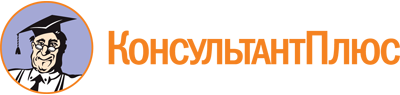 Постановление Кабинета Министров РА от 30.06.2022 N 146
"О порядке определения объема и предоставления субсидии из республиканского бюджета Республики Адыгея некоммерческой организации "Майкопское отдельское казачье общество Кубанского войскового казачьего общества" в 2022 году"Документ предоставлен КонсультантПлюс

www.consultant.ru

Дата сохранения: 10.11.2022
 